Información Oficiosa correspondiente al mes de Marzo 2024 Departamento de Registro Durante el mes de Marzo, el Departamento de Registro continuó con la actualización del datos y levantamiento de sobrevivencia, desde el uno de Marzo hasta el treinta y uno de este, obteniéndose los siguientes datos estadísticos:MARZO GLOBAL DE SOBREVIVENCIAS POR SEDEMARZO GLOBAL DE SOBREVIVENCIAS POR GENEROMARZO DE SOBREVIVENCIAS GLOBAL POR SECTORSEDE REGIONAL DE SAN MIGUELMARZO POR GENERO MARZO POR SECTOR SEDE REGIONAL DE SANTA ANAMARZO POR GENERO MARZO POR SECTOR SEDE REGIONAL DE CHALATENANGOMARZO POR GENERO MARZO POR SECTOR  SEDE GABRIELA MISTRALMARZO POR GENERO MARZO POR SECTORSEDE CENTRALMARZO POR GENEROMARZO POR SECTORSEDE REGIONAL SAN VICENTE POR GENEROSEDE REGIONAL SAN VICENTE POR SECTOR 	CANTIDAD DE TICKETS ATENDIDOS DESDE EL 01 AL 31 DE MARZO DE 2024SEDE GABRIELA MISTRAL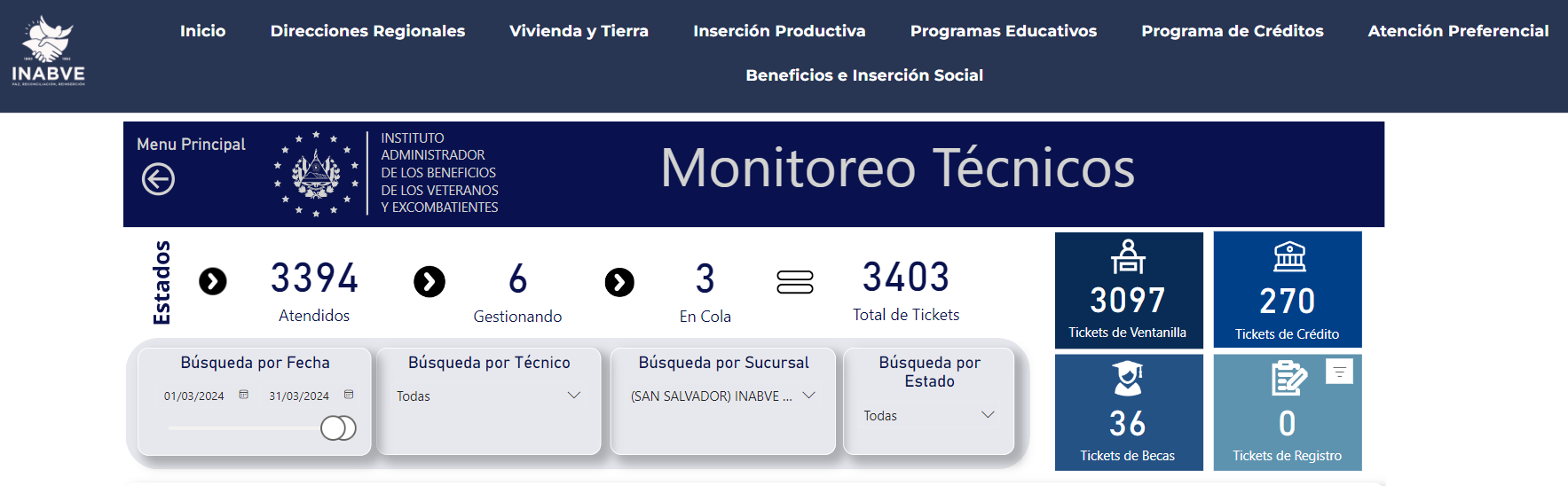 